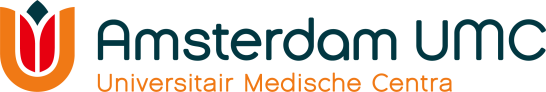 Please send this form before Monday March 11th 2024 at 11:00 AM to 1a. ACS GRANT TYPE  Postdoc (1-2 years): with experience for preclinical Postdoc in another lab	  In-out	  In-in	  Out-in  MD/PhD (1-2 years): 1 day a week for a clinical postdoc, next to education as clinical specialist  Nursing Research (1 year): 1.5 day a week for protected research time in combination with     clinical duties as a nurse1b. Period  1 year  2 years2. PROJECT TITLETitle:3. APPLICANTMD/PhD, Nursing Research & Postdoc in-out & in-in (internal applicants)Name: Email address: Department:Amsterdam UMC location:Start & end dates of current Amsterdam UMC affiliation (for Postdoc applicants):Date PhD defense (for MD/PhD & Postdoc applicants):Start date and proposed end date of your medical specialist training (for MD/PhD applicants):Name direct supervisor (for Nursing Research applicants):Postdoc out-in (external applicants)Name: Email address:Current affiliation:Start & end dates of current affiliation:Date PhD Defense:4. PARTICIPATING INVESTIGATORS / RESEARCH TEAMNB. For Nursing Research applicants only: the team should consists of at least 2 postdoctoral researchers and one experienced nurse researcher.5. PROPOSED START DATE, RESEARCH PERIOD AND INSTITUTEProposed start date and period:Research institute & research group in Amsterdam UMC (for MD/PhD, Nursing Research & Postdoc in-in & out-in applicants):Research institute & research group abroad (for Postdoc in-out applicants): 6. PROJECT (MAX 2 PAGES)Health care problem & backgroundMain objectiveBrief research plan (highlight excellence/innovative aspects)For MD/PhD and Postdoc grant applicants:Embedding and contribution to: Amsterdam UMC/ACS cardiovascular and translational research, a specific ACS research program and clinical-preclinical collaborationFor Nursing Research grant applicants:Embedding and contribution to Amsterdam UMC/ACS cardiovascular researchDescribe collaboration within the team and contributions of several disciplines.Motivate why you are the perfect candidate to perform the proposed projectFuture grant applicationDescribe which grant you intend to submit in the future, how this future application(s) will benefit from the proposed research when granted and how this will add to ACS & a specific ACS research program.7. CURRICULUM VITAE OF THE APPLICANT (MAX 1 PAGE)Your CV should include the following:Positions and honorsPeer-reviewed publications of the last 5 years (if applicable)Research support over the last 5 years8. CURRICULUM VITAE OF YOUR DIRECT SUPERVISOR (MAX 1 PAGE)For Nursing Research grant applicants only.Positions and honorsPeer-reviewed publications of the last 5 years (if applicable)Research support over the last 5 yearsName PositionInstitute (external/AMC/VUmc) & Department  Hours/week